Ad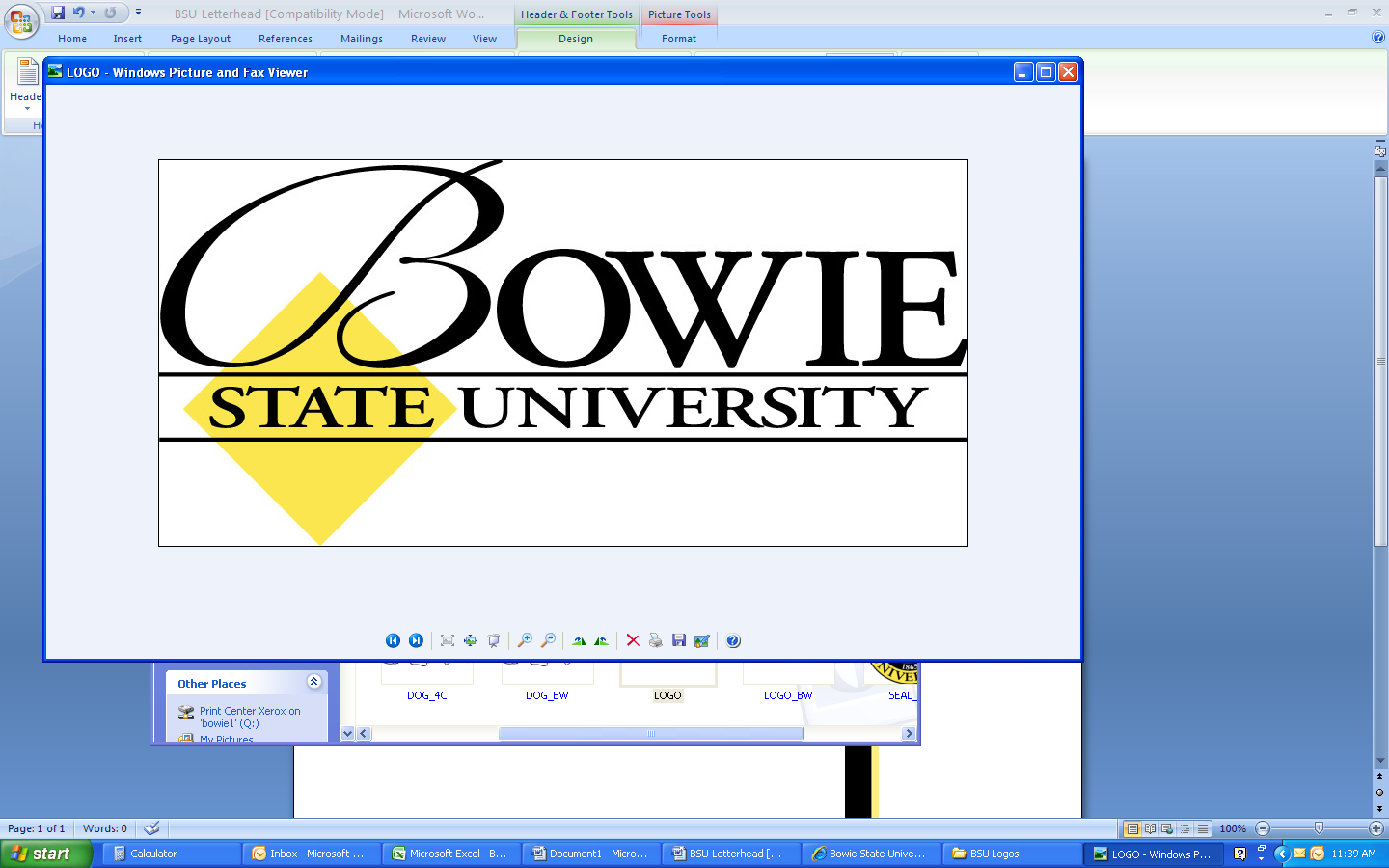 (Vacant)